У К Р А Ї Н АГОЛОВА ЧЕРНІВЕЦЬКОЇ ОБЛАСНОЇ РАДИ__________________________________________________________________________________________РОЗПОРЯДЖЕННЯ 05     січня  2022  р.				                                     №  01-нПро відзначення 
Миколи БОРЦЯВідповідно до Положення про Почесну відзнаку Чернівецької обласної ради "За заслуги перед Буковиною" та цінний подарунок (годинник) Чернівецької обласної ради, затвердженого рішенням 8-ї сесії обласної ради VII скликання від 27.10.2016  № 212-8/16 (зі змінами), вручити цінний подарунок (годинник) Чернівецької обласної ради за багаторічну сумлінну працю, високий професіоналізм, значний особистий внесок у забезпечення діяльності виконавчого апарату, активну громадянську позицію та з нагоди 65-річчя від дня народження.Голова  обласної ради		                                                 Олексій БОЙКОБОРЦЮМиколі Ярославовичукеруючому справами обласної ради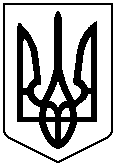 